от 01 декабря 2015 года								                 № 1393Об утверждении плана мероприятий, направленных на гармонизацию межнациональных отношений в городском округе город Шахунья 
Нижегородской области на 2015-2020 годыВ целях обеспечения реализации государственной политики по укреплению межнационального согласия и единства, повышению толерантности в городском округе город Шахунья Нижегородской области, выявления напряженности на раннем этапе и недопущения перерастания националистических проявлений, возникающих на бытовой почве, в процессы экстремистского характера администрация городского округа город Шахунья Нижегородской области  п о с т а н о в л я е т:Утвердить прилагаемый план мероприятий, направленных на гармонизацию межнациональных отношений в городском округе город Шахунья Нижегородской области на 2015-2020 годы.Начальнику общего отдела администрации городского округа город Шахунья Нижегородской области обеспечить размещение настоящего распоряжения на официальном сайте администрации городского округа город Шахунья Нижегородской области.Контроль за исполнением настоящего распоряжения возложить на первого заместителя главы администрации городского округа город Шахунья Нижегородской области А.Д. Серова.Глава администрации городскогоокруга город Шахунья								        Р.В.Кошелев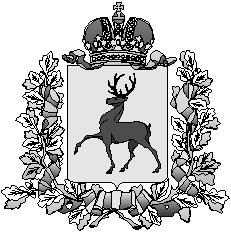 Администрация городского округа город ШахуньяНижегородской областиП О С Т А Н О В Л Е Н И Е